Solving Simultaneous Equations Graphically GREENFind graphical solutions to each of these pairs of simultaneous equations.y = 3x – 2 and y = x - 2					y = 3 – 2x and y = xx = ____ , y = ____					x = ____ , y = ____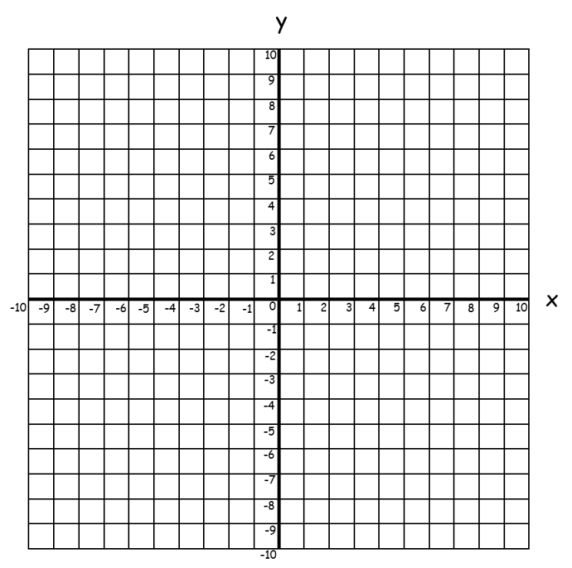 	-x + y = 5 and y = 2x - 1					2x + y = 6 and x + y = 0x = ____ , y = ____					x = ____ , y = ____y = 3x – 2 and x + y = 2					2x – 3y = 6 and x + 3y = 3x = ____ , y = ____					x = ____ , y = ____Solving Simultaneous Equations Graphically AMBERFind graphical solutions to each of these pairs of simultaneous equations.y = 2x and x = 4						y = 3x + 1 and y = -6x = ____ , y = ____					x = ____ , y = ____y = x + 2 and y = 3						y = ½x - 2 and y = -x + 4x = ____ , y = ____					x = ____ , y = ____y = 2x - 3 and y = -x + 3					y = 6 – 2x and y = 4xx = ____ , y = ____					x = ____ , y = ____Solving Simultaneous Equations Graphically REDFind graphical solutions to each of these pairs of simultaneous equations.y = 2x and x = 4						y = 3x + 1 and y = -6x = ____ , y = ____					x = ____ , y = ____y = x + 2 and y = 3						y = ½x - 2 and y = -x + 4x = ____ , y = ____					x = ____ , y = ____y = 2x - 3 and y = -x + 3					y = 6 – 2x and y = 4xx = ____ , y = ____					x = ____ , y = ____